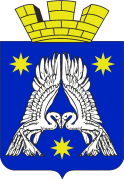 ДУМА ГОРОДСКОГО ПОСЕЛЕНИЯ Р.П. СРЕДНЯЯ АХТУБАСРЕДНЕАХТУБИНСКОГО МУНИЦИПАЛЬНОГО РАЙОНАВОЛГОГРАДСКОЙ ОБЛАСТИ Р Е Ш Е Н И Еот «09» июля 2020 года   №17/62 Об утверждении Порядка размещения сведений о доходах, расходах, об имуществе и обязательствах имущественного характера лиц, замещающих муниципальные должности в Думе городского поселения р.п.Средняя Ахтуба Среднеахтубинского муниципального района Волгоградской области, лиц, замещающих должности муниципальной службы в Думе городского поселения р.п.Средняя Ахтуба Среднеахтубинского муниципального района Волгоградской области и членов их семей размещения на официальной странице Думы городского поселения р.п.Средняя Ахтуба Среднеахтубинского муниципального района Волгоградской области в информационно-телекоммуникационной сети «Интернет» и предоставления этих сведений средствам массовой информации для опубликованияВ соответствии с федеральными законами от 6 октября 2003 года 
№131-ФЗ «Об общих принципах организации местного самоуправления 
в Российской Федерации», от 2 марта 2007 года №25-ФЗ «О муниципальной службе в Российской Федерации», от 25 декабря 2008 года №273-ФЗ 
«О противодействии коррупции», от 3 декабря 2012 года №230-ФЗ 
«О контроле за соответствием расходов лиц, замещающих государственные должности, и иных лиц их доходам», руководствуясь Уставом городского поселения р.п.Средняя Ахтуба Среднеахтубинского муниципального района Волгоградской области, Дума городского поселения р.п.Средняя Ахтуба решила: Утвердить прилагаемый Порядок размещения сведений 
о доходах, расходах, об имуществе и обязательствах имущественного характера лиц, замещающих муниципальные должности в Думе городского поселения р.п.Средняя Ахтуба Среднеахтубинского муниципального района Волгоградской области, лиц, замещающих должности муниципальной службы в Думе городского поселения р.п.Средняя Ахтуба Среднеахтубинского муниципального района Волгоградской области и членов их семей на  официальной странице Думы городского поселения р.п.Средняя Ахтуба Среднеахтубинского муниципального района Волгоградской области в информационно-телекоммуникационной сети «Интернет» и предоставления этих сведений средствам массовой информации для опубликования.	2. Решение вступает в силу со дня его официального опубликования в районной газете «Звезда».Председатель Думы городского поселения р.п.Средняя Ахтуба						А.В.ХрустовГлава городского поселения р.п.Средняя Ахтуба								Ю.В.Попов_ 				        Утвержден решением Думы городского поселения р.п.Средняя Ахтуба от «09» июля 2020г.  №17/62Порядок размещения сведений о доходах, расходах, об имуществе и обязательствах имущественного характера лиц, замещающих муниципальные должности в Думе городского поселения р.п.Средняя Ахтуба Среднеахтубинского муниципального района Волгоградской области, лиц, замещающих должности муниципальной службы в Думе городского поселения р.п.Средняя Ахтуба Среднеахтубинского муниципального района Волгоградской области и членов их семей размещения на официальной странице Думы городского поселения р.п.Средняя Ахтуба Думе городского поселения р.п.Средняя Ахтуба Среднеахтубинского муниципального района Волгоградской области в информационно-телекоммуникационной сети «Интернет» и предоставления этих сведений средствам массовой информации для опубликования1. Настоящим Порядком устанавливается процедура размещения 
на официальной странице Думы городского поселения р.п.Средняя Ахтуба в информационно-телекоммуникационной сети «Интернет» (далее – официальный сайт) и предоставления средствам массовой информации для опубликования в связи с их запросами, если федеральными законами и законами Волгоградской области не установлен иной порядок размещения и (или) предоставления средствам массовой информации для опубликования, сведений о доходах, расходах, об имуществе и обязательствах имущественного характера:1) лиц, замещающих муниципальную должность депутата (в том числе председателя представительного органа муниципального образования) в Думе городского поселения р.п.Средняя Ахтуба, их супругов (супруг), несовершеннолетних детей;2) лиц, замещающих должности муниципальной службы в Думе городского поселения р.п.Средняя Ахтуба, включенные в перечень должностей муниципальной службы, замещение которых влечет за собой представление сведений о своих доходах, расходах, об имуществе и обязательствах имущественного характера, а также сведений о доходах, расходах, об имуществе и обязательствах имущественного характера своих супруг (супругов) и несовершеннолетних детей, их супругов (супруг), несовершеннолетних детей. 2. На официальном сайте размещаются и средствам массовой информации предоставляются для опубликования следующие сведения 
о доходах, расходах, об имуществе и обязательствах имущественного характера: 1) перечень объектов недвижимого имущества, принадлежащих лицам, указанным в подпунктах 1, 2 пункта 1 настоящего Порядка (далее – лица, представляющие сведения), их супругам и несовершеннолетним детям на праве собственности или находящихся в их пользовании, 
с указанием вида, площади и страны расположения каждого из таких объектов; 2) перечень транспортных средств с указанием вида и марки, принадлежащих на праве собственности лицу, представляющему сведения,  его супруге (супругу) и несовершеннолетним детям;3) декларированный годовой доход лица, представляющего сведения,  его супруги (супруга) и несовершеннолетних детей; 4) сведения об источниках получения средств, за счет которых совершены сделки по приобретению земельного участка, иного объекта недвижимого имущества, транспортного средства, ценных бумаг, долей участия, паев в уставных (складочных) капиталах организаций, если общая сумма таких сделок превышает общий доход лица, представляющего сведения, и его супруги (супруга) за три последних года, предшествующих отчетному периоду. 3. В размещаемых на официальном сайте и представляемых средствам массовой информации для опубликования сведениях о доходах, расходах, 
об имуществе и обязательствах имущественного характера запрещается указывать: 1) иные сведения (кроме указанных в пункте 2 настоящего Порядка) 
о доходах лица, представляющего сведения, его супруги (супруга) 
и несовершеннолетних детей, об имуществе, принадлежащем на праве собственности названным лицам, и об их обязательствах имущественного характера; 2) персональные данные супруги (супруга), детей и иных членов семьи лица, представляющего сведения;3) данные, позволяющие определить место жительства, почтовый адрес, телефон и иные индивидуальные средства коммуникации лица, представляющего сведения, его супруги (супруга), детей и иных членов семьи;4) данные, позволяющие определить местонахождение объектов недвижимого имущества, принадлежащих лицу, представляющему сведения, его супруге (супругу), детям, иным членам семьи на праве собственности 
или находящихся в их пользовании;5) информацию, отнесенную к государственной тайне или являющуюся конфиденциальной.4. Размещение сведений о доходах, расходах, об имуществе 
и обязательствах имущественного характера, указанных в пункте 2 настоящего Порядка, на официальном сайте обеспечивается ведущим специалистом Думы городского поселения р.п.Средняя Ахтуба.5. Сведения о доходах, расходах, об имуществе и обязательствах имущественного характера, указанные в пункте 2 настоящего Порядка, 
за весь период замещения лицом, представляющим сведения, должностей, замещение которых влечет за собой размещение его сведений о доходах, расходах, об имуществе и обязательствах имущественного характера, а также сведений о доходах, расходах, об имуществе и обязательствах имущественного характера его супруги (супруга) и несовершеннолетних детей, находятся на официальном сайте и ежегодно обновляются в течение четырнадцати рабочих дней со дня истечения срока, установленного для подачи таких сведений.6. В случае представления лицом, представляющим сведения, уточненных сведений о доходах, расходах, об имуществе и обязательствах имущественного характера, данные сведения размещаются на официальном сайте в соответствии с пунктом 2 настоящего Порядка в течение 
четырнадцати рабочих дней со дня истечения срока, установленного для подачи уточненных сведений о доходах, расходах, об имуществе 
и обязательствах имущественного характера.7. Ведущий специалист Думы городского поселения р.п.Средняя Ахтуба:1) в течение трех рабочих дней со дня поступления запроса от средства массовой информации сообщает о нем лицу, представляющему сведения,
в отношении которого поступил запрос;2) в течение семи рабочих дней со дня поступления запроса 
от средства массовой информации обеспечивает предоставление сведений, указанных в пункте 2 настоящего Порядка (в случае, если запрашиваемые сведения отсутствуют на официальном сайте), либо предоставляет информацию с указанием ссылки на официальный сайт, где запрашиваемые сведения размещены (в случае, если запрашиваемые сведения размещены 
на официальном сайте). 8. Ведущий специалист Думы городского поселения р.п.Средняя Ахтуба обеспечивающий размещение сведений о доходах, расходах, об имуществе и обязательствах имущественного характера на официальном сайте и представление таких сведений средствам массовой информации для опубликования, несёт в соответствии с законодательством Российской Федерации ответственность за несоблюдение настоящего Порядка, а также за разглашение сведений, отнесенных к государственной тайне или являющихся конфиденциальными.